Individual Care Plan for Students with Type 1 DiabetesDaily and Emergency ProceduresEMERGENCY PROCEDURE FOR LOW BLOOD SUGAR (HYPOGLYCEMIA)PROCEDURE FOR HIGH BLOOD SUGAR (HYPERGLYCEMIA)APPENDIX A (page 1 of 2)How to calculate lunchtime insulin using variable dose insulin scaleFor a student using insulin pens or syringes, calculate a lunchtime insulin dose in one of two ways: FIXED dose: A set amount of insulin to match a set number of carbohydrates for each meal.RATIO: 1 unit of insulin for a specific number of carbohydrate grams (Number of carbs / Ratio = dose)Before eating, always check blood sugar. If BG is:Within target range: Give the usual FIXED dose or calculate using RATIO and number of carbs in the meal.Too low: Treat the low blood sugar. When calculating the lunchtime insulin dose, do not include the carbohydrates used to treat the low.Too high: Add extra insulin (a correction) to the dose. How to calculate a correction doseAdjustment scale: An amount of insulin is added (or subtracted, if BG is low) from the dose, depending on the BG level.Correction factor (CF; Also called insulin sensitivity factor, ISF): An estimate of how much 1 unit of rapid-acting insulin will lower BG for a specific person. To calculate the amount of insulin needed to correct a high blood sugar using this method, the formula is: [BG−6] divided by CF (correction factor)The student’s fixed dose of insulin for lunch is _____ units for _____ carbohydratesThe student’s ratio is 1 unit of insulin for every _____ of carbohydratesThe student’s correction factor is _______APPENDIX A (page 2 of 2)How to calculate lunchtime insulin using variable dose insulin scaleExamples1. Susan has a ratio. This is her adjustment scale: On Monday, her BG is 11.5 mmol/L. She plans to eat 50 grams of carbs for lunch.Insulin for food = 50/10 = 5 unitsCorrection for BG         +    2 unitsTotal insulin	              7 unitsOn Tuesday, her BG is in her target range at 6.4 mmol/L. She plans to eat 45 grams of carbs for lunch.Insulin for food = 45/10 = 4.5 unitsCorrection for BG         +      0  unitsTotal insulin                         4.5 units2. Max uses a correction factor rather than a scale:His ratio is 9. Correction factor is 2The formula is [BG−6] / CF. Max’s BG is 13.2 mmol/L and he plans to eat 50 grams of carbs for lunch.Correction = 13.2 – 6 = 7.2/2 = 3.7 Round to the nearest ½ unit = 3.5 unitsInsulin for food = 50/9 =   5.5 unitsCorrection for BG        +    3.5 unitsTotal insulin                           9 unitsAPPENDIX BUsing Continuous Glucose Monitors in SchoolIDENTIFICATIONName: ______________________________________ Date of birth: ______________ School year: 20___ to 20___   School: ________________________________ Grade: ______  Homeroom teacher: ________________________Home address: ______________________________________________________Medical contact:  _________________________ Phone: _____________________            If student has another care plan, note here: _______________________________Designated staff to provide support with diabetes care (minimum 2): 1. _______________________________________________________________2. _______________________________________________________________3.________________________________________________________________Before-school care: No     Yes   _________________ After-school care: No      Yes   _____________________School bus #: a.m.___________ p.m.___________CONTACTSEMERGENCY KITS / SUPPLIESSCHOOL must ensure a kit is accessible at all times (class, gym, field trips, lockdowns, fire drills, etc). Advise parents when running low on supplies. PARENT must maintain/refresh supplies.Once this care plan is complete, parents should fill in the quick-reference sheet shown below, which outlines the major routine tasks to be done each day. Indicate which, if any, tasks the student needs help with. Keep a copy in each classroom and all locations (eg., gym) where the student spends part of the school day. Download the file at www.diabetesatschool.ca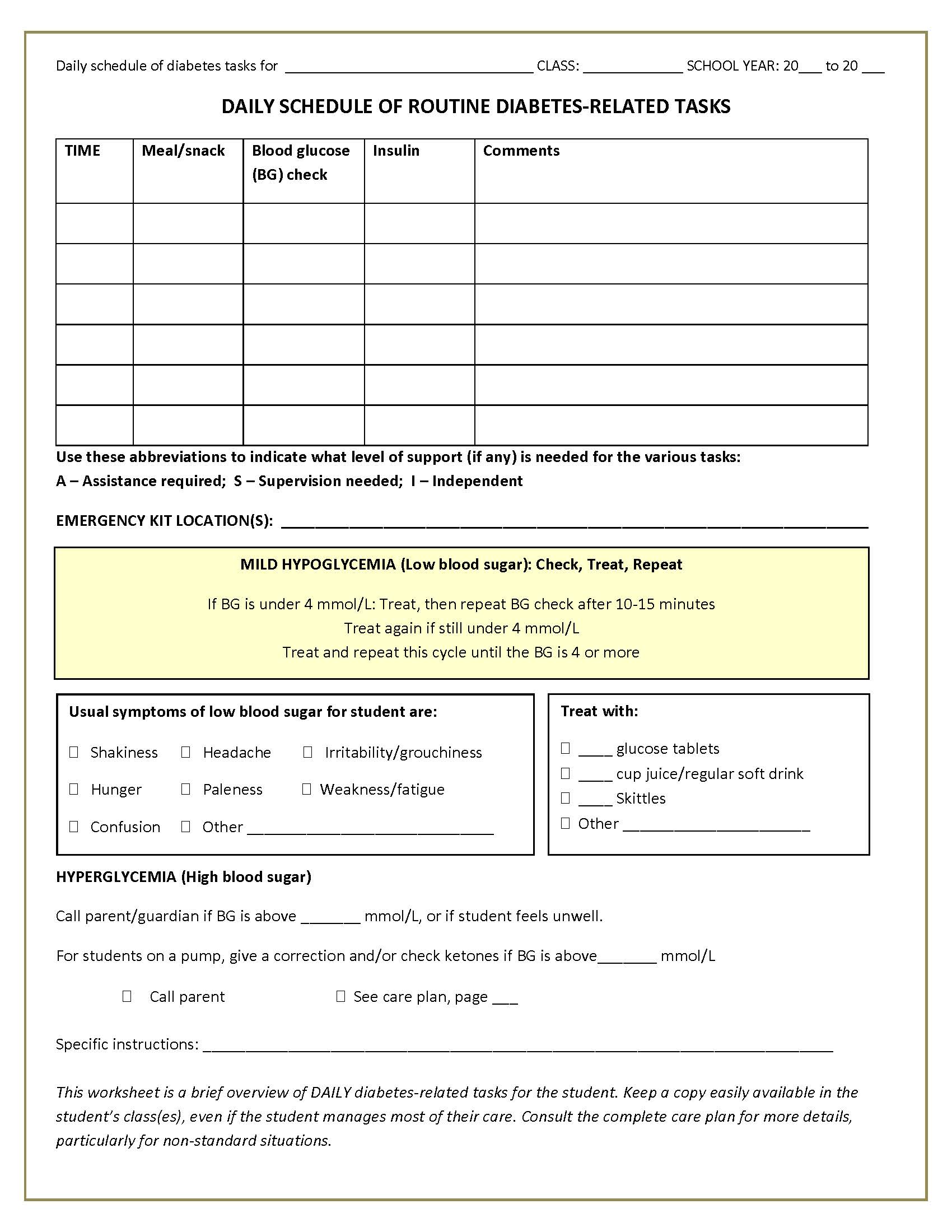 MILD-TO-MODERATE LOW BLOOD SUGARSEVERE LOW BLOOD SUGARSYMPTOMSWhen blood sugar (BG) is low, the student may have these symptoms:The student may also use these words to describe feeling low: __________________________________________________SymptomsUnresponsive or unconsciousHaving a seizureSo uncooperative that you can’t give juice or sugar by mouthWhat to doPlace the student in recovery position.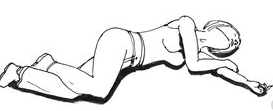 Have someone call 911. Then call parents.Stay with the student until ambulance arrives. Do not give food or drink (choking hazard). If there is a signed consent and mutual agreement (see p. 8) to give glucagon, give it now.Yes, give glucagonNo, do not give glucagon _____________________HOW TO USE NASAL GLUCAGON Remove shrink wrap. Open lid. Remove the device from tubeHold the device between fingers and thumbInsert the tip gently into one of the nostrils until finger(s) touch the outside of the nose (1).Push the plunger all the way in. Dose is complete when green line is no longer showing (2).Once student is alert, give juice or fast-acting sugar.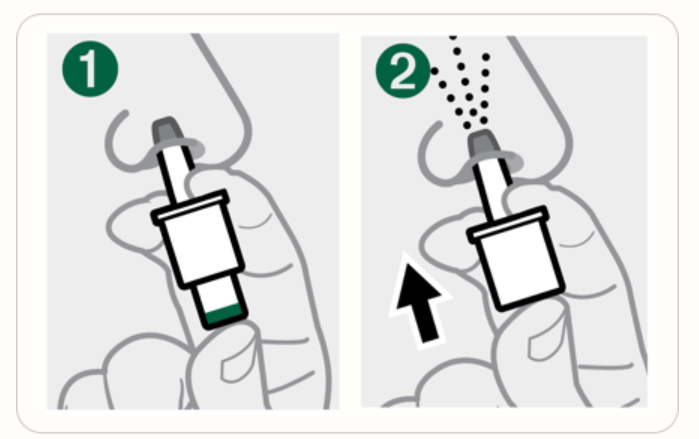 ACTIONNever leave a student with a low blood sugar alone. 
Treat the low blood sugar ON THE SPOT. 
Do not send the student somewhere else.  First, check blood sugar (BG). Even students who do their own checks may need help when their blood sugar is low. Then follow these steps: When BG is over 4 mmol/L:If meal or snack is more than 1 hour away, give snack nowIf meals or snack less than 1 hour away, no action needed. Student can eat at regular timeSymptomsUnresponsive or unconsciousHaving a seizureSo uncooperative that you can’t give juice or sugar by mouthWhat to doPlace the student in recovery position.Have someone call 911. Then call parents.Stay with the student until ambulance arrives. Do not give food or drink (choking hazard). If there is a signed consent and mutual agreement (see p. 8) to give glucagon, give it now.Yes, give glucagonNo, do not give glucagon _____________________HOW TO USE NASAL GLUCAGON Remove shrink wrap. Open lid. Remove the device from tubeHold the device between fingers and thumbInsert the tip gently into one of the nostrils until finger(s) touch the outside of the nose (1).Push the plunger all the way in. Dose is complete when green line is no longer showing (2).Once student is alert, give juice or fast-acting sugar.When BG is under  _______ mmol/L, call parentWhen BG is under  _______ mmol/L, call parentWhen BG is under  _______ mmol/L, call parentDEFINITIONHyperglycemia = high blood glucose/sugar (BG). Levels may vary by individual.High blood sugar is usually the result of extra food or inadequate insulin, but not always. BG also rises during illness or stress, and can be due to technical problems (pump failure, missed meal bolus, etc).  SYMPTOMSThe student may use these words to describe a high blood sugar: _____________________________________Usual symptoms of high blood sugar for this student are:Usual symptoms of SEVERE high blood sugarACTIONCheck BG. Even students who do their own checks may need help if they are unwell.If student has symptoms of illness: Call parent immediately if student is unwell, has severe abdominal pain, nausea, vomiting or symptoms of severe high blood sugar. A parent should pick up the student from school if blood sugar is high and they feel unwell, regardless of how old or independent they are. No symptoms of illness: If the student feels well and the BG is under ______ , no immediate treatment is needed. Note the blood sugar reading using the typical home-school communication method. In the meantime:Allow free access to the washroom and encourage them to drink water/sugar-free fluids.Allow student to eat usual meal or snack (they may chose carbohydrate-free snacks).Allow student to resume activity as normal.Insulin corrections by pump: If the student is on an insulin pump, a correction may be given (see insulin section of this plan). If BG has not decreased 2 hours after the correction, call parent.   When BG is above _______ mmol/L, call parentWhen BG is above _______ mmol/L, call parentKETONESThis student does not check for ketones at school.If BG is above ______, check ketones using urine sticks  OR ketone blood meter ROUTINEROUTINEMANAGEMENTMANAGEMENTBLOOD GLUCOSE/SUGAR (BG) MONITORINGBLOOD GLUCOSE/SUGAR (BG) MONITORINGStudent’s target 
blood sugar (BG) range ______to _____mmol/LStudent requires trained staff to do a blood sugar (BG) check and read the meter Student needs supervision to do a BG check and read the meter Student can do a BG check and read the meter on their ownLocation of glucose meter(s)With studentHomeroom class Other(s) ________________Allow student to check their blood sugar at any time, in any place, respecting their wish for privacy or company.Student’s target 
blood sugar (BG) range ______to _____mmol/LStudent requires trained staff to do a blood sugar (BG) check and read the meter Student needs supervision to do a BG check and read the meter Student can do a BG check and read the meter on their ownLocation of glucose meter(s)With studentHomeroom class Other(s) ________________Allow student to check their blood sugar at any time, in any place, respecting their wish for privacy or company.Always check blood sugar when student shows symptoms of hypoglycemia. If you are not able to check, treat as if blood sugar is low. Student’s blood sugar should be checked at these times each day:  Other times: ___________________________________________________Home-school communication method:  Daily blood sugar readings should be communicated to parents via:   Agenda       BG readings form      Text messages         Other _____________    Call parent if blood sugar is:Below ____Above ____   Does student wear a continuous glucose monitor (CGM)? NoYesYes, sometimes. If yes, see Appendix B.Always check blood sugar when student shows symptoms of hypoglycemia. If you are not able to check, treat as if blood sugar is low. Student’s blood sugar should be checked at these times each day:  Other times: ___________________________________________________Home-school communication method:  Daily blood sugar readings should be communicated to parents via:   Agenda       BG readings form      Text messages         Other _____________    Call parent if blood sugar is:Below ____Above ____   Does student wear a continuous glucose monitor (CGM)? NoYesYes, sometimes. If yes, see Appendix B.NUTRITION BREAKSNUTRITION BREAKSStudent needs supervision during meal/snack times to ensure all food is eatenStudent can manage their food intake independentlyAllow enough time to eat meals/snacks.Ensure student eats meals/snacks on time. No food sharing.Student needs supervision during meal/snack times to ensure all food is eatenStudent can manage their food intake independentlyAllow enough time to eat meals/snacks.Ensure student eats meals/snacks on time. No food sharing.  Student can eat snack and lunch at regular school times. If not, specify when the student should eat ______________________________________________________________________________________________________________Student requires a snack before: End of day/getting on busPhysical activity (see next section, page 6).When treats or classroom food is provided:      Student/school should contact parent in advance for instructions       Student can manage independentlyFood restrictionsCeliac disease: no gluten-containing productsAllergies/intolerances: ____________________________________________  Student can eat snack and lunch at regular school times. If not, specify when the student should eat ______________________________________________________________________________________________________________Student requires a snack before: End of day/getting on busPhysical activity (see next section, page 6).When treats or classroom food is provided:      Student/school should contact parent in advance for instructions       Student can manage independentlyFood restrictionsCeliac disease: no gluten-containing productsAllergies/intolerances: ____________________________________________ROUTINEROUTINEMANAGEMENTMANAGEMENTPHYSICAL ACTIVITYPHYSICAL ACTIVITYBG meter and fast-acting sugar should ALWAYS be accessible during physical activities.Risk of low blood sugar increases during/after physical activity. The student may need extra BG check(s) and/or extra food.  Student can make decisions about physical activities independently Student needs supervision/guidance around physical activityBG meter and fast-acting sugar should ALWAYS be accessible during physical activities.Risk of low blood sugar increases during/after physical activity. The student may need extra BG check(s) and/or extra food.  Student can make decisions about physical activities independently Student needs supervision/guidance around physical activityNotify parents whenever special activities are planned (for example, Terry Fox run, track and field day, field trip or other active event)No action needed before activityCheck blood sugar before regular physical activity classesCheck blood sugar before unplanned activityComments: __________________________________________________________________________________________________________________________________________________________________________________________________If blood sugar is:Under 4 mmol/L, treat for low blood sugarBetween 4 mmol/L and ____ , give a snack before activityAbove _____, no snack is needed before activityFor students on a pump:No specific pump adjustments neededSuspend/disconnect pump for activity. Store ________________Other________________________________________________Notify parents whenever special activities are planned (for example, Terry Fox run, track and field day, field trip or other active event)No action needed before activityCheck blood sugar before regular physical activity classesCheck blood sugar before unplanned activityComments: __________________________________________________________________________________________________________________________________________________________________________________________________If blood sugar is:Under 4 mmol/L, treat for low blood sugarBetween 4 mmol/L and ____ , give a snack before activityAbove _____, no snack is needed before activityFor students on a pump:No specific pump adjustments neededSuspend/disconnect pump for activity. Store ________________Other________________________________________________INSULININSULIN   Student does not take insulin at school.   Student takes insulin at                school by:  pen injection   pumpsyringe*Insulin is given by:    Student, independently   Student, with supervision   Designated staff    Parent        Other  _____________Location in school where insulin will be given_______________________* Consider using pens at school because dosing is easier   Student does not take insulin at school.   Student takes insulin at                school by:  pen injection   pumpsyringe*Insulin is given by:    Student, independently   Student, with supervision   Designated staff    Parent        Other  _____________Location in school where insulin will be given_______________________* Consider using pens at school because dosing is easierComplete this section only if student takes insulin at school.Insulin by injection/ pump is done at the following times:If BG is above ______  mmol/L, call parentFor students using insulin pen/syringe:Insulin can only be given at breakfast and/or lunchtimeFor students using an insulin pump:Insulin can be given anytime the student is eatingThere must be 2 hours between correction dosesComplete this section only if student takes insulin at school.Insulin by injection/ pump is done at the following times:If BG is above ______  mmol/L, call parentFor students using insulin pen/syringe:Insulin can only be given at breakfast and/or lunchtimeFor students using an insulin pump:Insulin can be given anytime the student is eatingThere must be 2 hours between correction dosesROUTINEMANAGEMENTINSULIN  VIA PUMPA bolus calculator (which parents will provide) must be used in school settings. The pump is always programmed at home. Designated staff are responsible for ensuring that: the BG reading and number of carbohydrates are entered at each meal/snack time the bolus is deliveredTraining is required. The basic steps are:Check BG before the student eats. The reading will:         Be sent to the pump by the meter.         Need to be manually entered into the pump.Enter the total number of carbohydrates to be eaten (provided by parent or the student)The pump will calculate the amount of insulin to be given. Press the appropriate button to accept and deliver the bolus.If BG is above _____ mmol/L:Check ketonesCall parentOther _________________________________________INSULIN VIA PENS OR SYRINGEType of insulin used:__________________Always double-check the insulin dose before injecting to make sure the appropriate dose has been selected and is dialed correctly into the pen.  The student is able to select the appropriate dose. Designated staff should double-check the dose. Insulin is given by designated staff. A second adult must check the dose. (This task requires some training, but the adult doing it does not need to be a designated staff member listed in this care plan).Parents agree the student can give their own insulin, without an adult double-checking the dose.Training is required. Here is how the dose is calculated:Parents label the student’s food with number of carbohydrates and provide a Bolus Calculator Sheet* that allows designated staff to select an appropriate insulin dose. This dose is based on the BG reading and the number of carbohydrates the student will eat.                                                     ORSame steps as above, but with the dose calculated by the student’s glucose meter (only certain meters can do this).Parents will send a set number of carbohydrates for snack/lunch each day. They will provide an appropriate tool (such as variable dose insulin scale in Appendix A) to help designated staff select appropriate dose based on the student’s BG. Parents may send a different number of carbohydrates for snack/lunch each day (clearly labeled) and will provide an appropriate tool (such as variable dose insulin scale in Appendix A) that allows designated staff to select a dose of insulin based on BG. Parents have the right to adjust insulin dose for bolus calculator sheet 
or sliding scale throughout the school year as needed* See www.bcchildrens.ca/health-info/coping-support/diabetes, 
Click on Basal-Bolus Insulin with MDI, then Bolus Calculators for School LunchesCONSENTPre-authorizations by parents/guardians Consent to release information: I authorize and provide consent to the school staff to use and/or share information in this plan for purposes related to the education, health and safety of my child. This may include:Displaying my child’s photograph on paper notices or electronic format(s) so that staff, volunteers and school visitors will be aware of my child’s medical condition.Communicating with bus operators.Sharing information in special circumstances to protect the health and safety of the student. Yes      No   Consent to transfer to hospital: I consent in advance to my child’s being transported to a hospital if required, based on the judgment of school staff. I also permit a staff member to accompany my child during transport. Please note: the school principal or designate shall decide if an ambulance is to be called.Yes      No   Consent to treatment: I am aware that school staff are not medical professionals and perform all aspects of the plan to the best of their abilities and in good faith. I approve of the management steps and responses outlined in this care plan, including administering glucagon if indicated.               Yes      No   Agreement to provide glucagon: School staff, parents and my child (if age-appropriate) agree that glucagon can be given in the event of severe hypoglycemia. Note: School personnel must sign below to indicate pre-agreement to provide this emergency medication. Information: www.diabetesatschool.ca/schools/glucagon   Yes, glucagon can be given      No, glucagon cannot be given   AUTHORIZATIONParent/guardian signature:_______________________________  Date: _____________________Parent/guardian name (print):_____________________________ Relationship:________________Student signature: __________________________________________________________________Heath care professional (HCP) signature: _________________________  Date: _________________HCP name (print):  ______________________________________  Role: _______________________Principal signature: __________________________________________________________________Principal name: ______________________________________________________________________Designated and trained staff (minimum 2):1. ____________________________________________________________________________________2. ____________________________________________________________________________________3. ____________________________________________________________________________________Staff trained and designated to administer glucagon: ____________________________________________ANNUAL RENEWALWhen requirements change significantly, complete a new Individual Care Plan and share with all involved. If there are no changes between school years, use this sign-off sheet to confirm the plan has been reviewed by the school, the parent(s) and, when age-appropriate, the student. This plan remains in effect for the ______ to ______ school year without change.Parent/guardian:_____________________________________ Date: ____________________Principal: ___________________________________________ Date:____________________This plan remains in effect for the ______ to ______ school year without change.Parent/ guardian:_____________________________________ Date: ____________________Principal: ___________________________________________ Date:____________________This plan remains in effect for the ______ to ______ school year without change.Parent/ guardian:_____________________________________ Date: ____________________Principal: ___________________________________________ Date:____________________This plan remains in effect for the ______ to ______ school year without change.Parent/ guardian:_____________________________________ Date: ____________________Principal: ___________________________________________ Date:____________________This plan remains in effect for the ______ to ______ school year without change.Parent/ guardian:_____________________________________ Date: ____________________Principal: ___________________________________________ Date:____________________Start with the dose for lunch____units (fixed dose)____units (fixed dose)____units (fixed dose)____units (fixed dose)____units (fixed dose)____units (fixed dose)____units (fixed dose)____units (fixed dose)Start with the dose for lunch1 unit of insulin per ___grams of carbohydrates = ____1 unit of insulin per ___grams of carbohydrates = ____1 unit of insulin per ___grams of carbohydrates = ____1 unit of insulin per ___grams of carbohydrates = ____1 unit of insulin per ___grams of carbohydrates = ____1 unit of insulin per ___grams of carbohydrates = ____1 unit of insulin per ___grams of carbohydrates = ____1 unit of insulin per ___grams of carbohydrates = ____Check BG. What range is it in?Below 
4 mmol/LTARGET      -Then (add to OR subtract from) doseLunch dose1 unit per 10 grams of carbohydrates1 unit per 10 grams of carbohydrates1 unit per 10 grams of carbohydrates1 unit per 10 grams of carbohydrates1 unit per 10 grams of carbohydrates1 unit per 10 grams of carbohydratesLunchtime BGBelow 
4 mmol/LTARGET   4 – 7 mmol/L7 – 10 mmol/L10.1 –  14 mmol/L14.1 – 17
mmol/LAbove 17Adjustment( − or +)− 1 unit+1 units+2 units+3 units+4 unitsROUTINEMANAGEMENTCGM – CONTINUOUS GLUCOSE MONITORStudent wears a CGM:AlwaysSometimesNeverThe student is independent in their response to CGM results and alarms (excluding severe hypoglycemia)Student needs help to respond to the CGM results and alarmsResults are sent to:Insulin pumpRemote deviceParent smartphoneLow glucose suspend (LGS) is active on pump.  If yes, the threshold is set at  ______ mmol/L.   Low BG alarm is set at:  _________  mmol/LLow BG alarm should be confirmed with a BG check. Respond as per hypoglycemia section of this plan.High BG alarm is set at:  _________ mmol/L   OR      No alarm set for highsHigh BG alarm should be confirmed with a BG check. Respond as per hyperglycemia section of this plan.Also, BG checks are to be routinely done at the following times (check all that apply).     Before lunch   Before all snacks   Before gym/activity   Other _______________________________________________If Low Glucose Suspend comes on, check BG by meter and follow care plan for action: If BG is below _____ mmol/L, treat and re-check in 15 minutes.If BG is  above _____ mmol/L, cancel LGS. No treatment required.